	PUBLIKASI PERSJUDUL	: VIRUS ZIKAMEDIA	: TRIBUN JOGJATANGGAL	: 01 SEPTEMBER 2016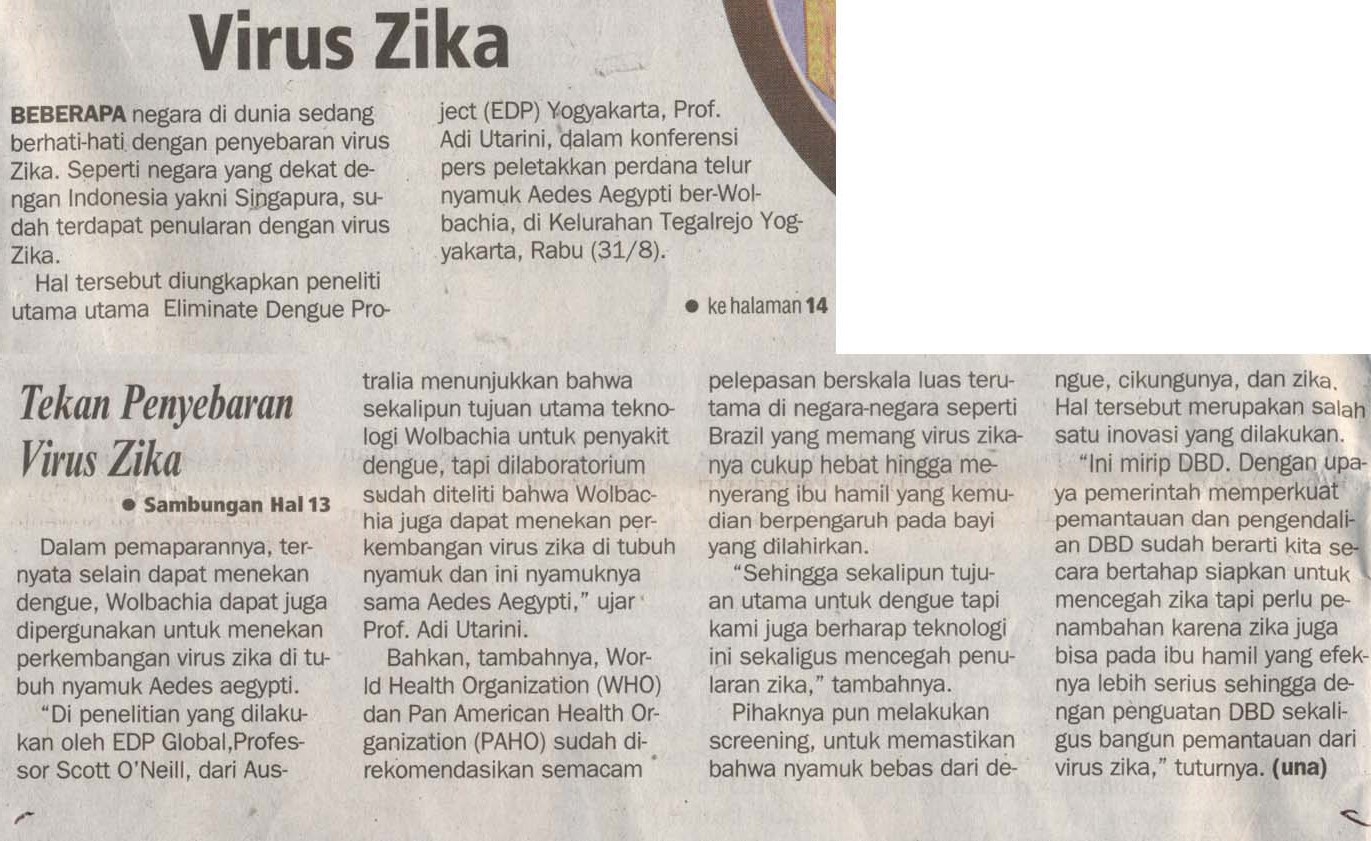 